Информация по проведенным мероприятиямв МКОУ «Чухверкентская СОШ»,посвященным Дню народного единства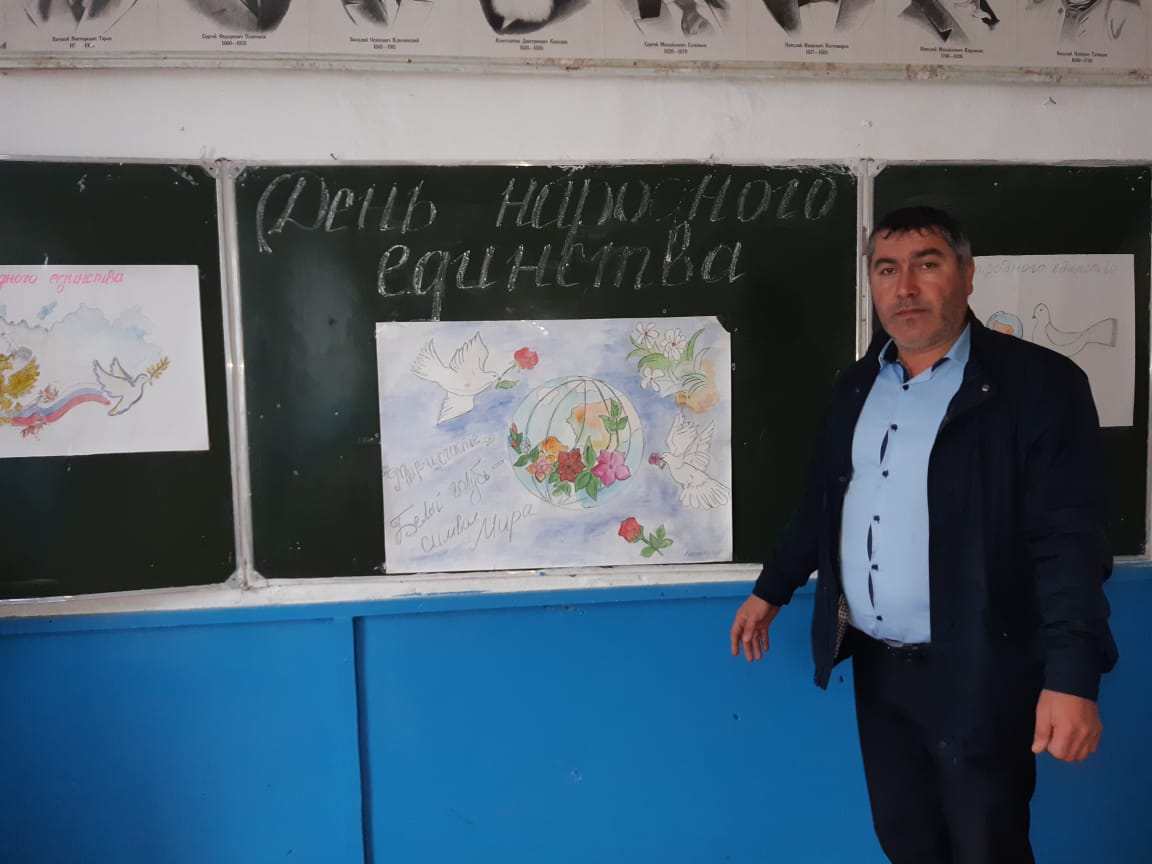 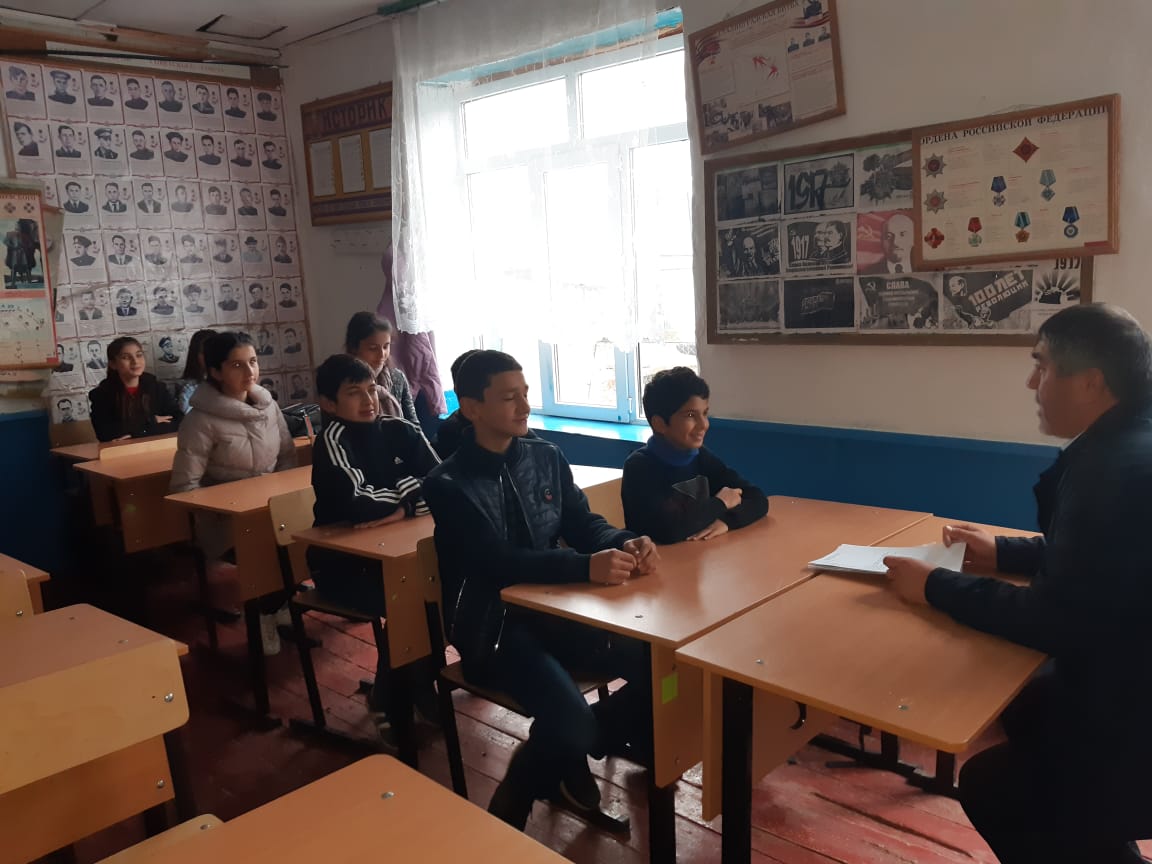 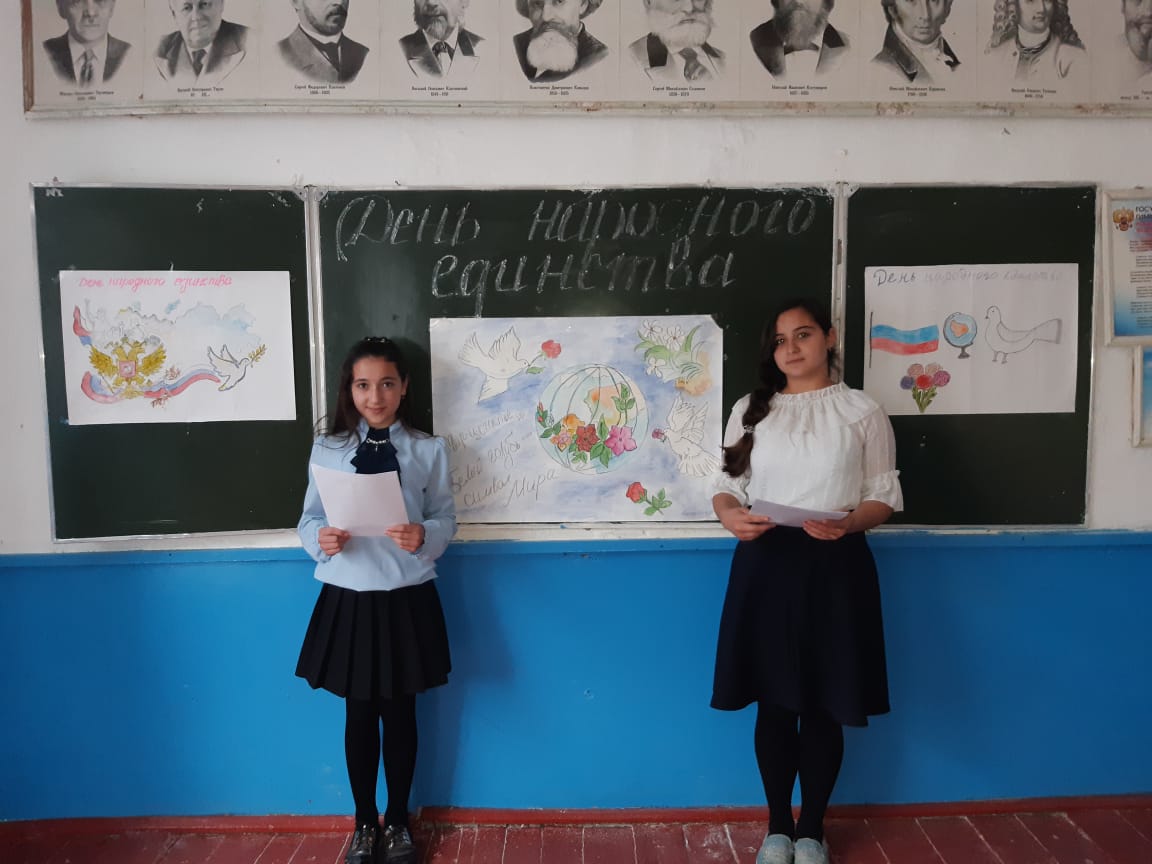 Муниципальный районПриняли участиеПриняли участиеПриняли участиеПриглашенные гостиМуниципальный районКоличество классовКоличество педагоговКоличество учащихсяПриглашенные гостиСулейман – Стальский район3532Социолог, вожатая